О внесении изменений в постановление администрации г. Канска от 11.06.2019 № 533В целях приведения правовых актов администрации города в соответствие с Градостроительным кодексом Российской Федерации, руководствуясь ст.ст.  30, 35 Устава города Канска,  ПОСТАНОВЛЯЮ:1. Внести в Постановление администрации города Канска «Об утверждении административного регламента по принятию решения о подготовке документации по планировке территории (далее – Постановление) следующие изменения:1) В пункте 3 Постановления, в пунктах 1, 3 приложения к Постановлению слова «Управление архитектуры и инвестиций администрации города Канска» заменить словами «Управление архитектуры и градостроительства администрации города Канска» в соответствующем падеже;2) абзац 2 пункта 3 приложения к постановлению – исключить;3) в абзаце 1 пункта 4 приложения к постановлению слово «, МФЦ» - исключить;4) в абзаце 3 пункта 4 приложения к постановлению слова «663600, Красноярский край, г.Канск, ул.Ленина, 4/1 Почтовый адрес Управления:»;5) абзацы 14 и 15 пункта 4 приложения к постановлению - исключить;6) подпункт 3 пункта 5 приложения к Постановлению – исключить;7) в пункте 6 приложения к Постановлению слова «, и информационных стендах, расположенных в здании МФЦ» - исключить;8) абзац 4 пункта 12 приложения к постановлению - исключить; 9) в подпунктах 1, 2, 4 пункта 23, подпунктах 1 – 5 пункта 24, подпунктах 2, 3 пункта 25, подпунктах 2, 4 пункта 26, абзаце 3 пункта 27 приложения к Постановлению слова «отдела архитектуры» заменить словами «отдела землепользования и градостроительства» в соответствующем падеже;10) в подпункте 2 пункта 23 приложения к Постановлению слова «и специалист МФЦ» - исключить;11) в подпункте 4 пункта 26 приложения к Постановлению слова «, либо в МФЦ (в случае подачи документов через МФЦ)» - исключить;12) пункт 31 изложить в новой редакции: «31. Предоставление Муниципальной услуги в многофункциональном центре не предусмотрено.13) пункт 32 приложения к Постановлению - исключить; 14) в пункте 34 слова «заместителем главы города по правовому и организационному обеспечению, управлению муниципальным имуществом и градостроительству – начальником Управления» заменить словами «руководителем Управления»;15) в приложении 1 к административному регламенту слова «Руководителю управления архитектуры и инвестиций администрации города Канска» заменить словами «Руководителю архитектуры и градостроительства администрации города Канска».2. Ведущему специалисту отдела культуры администрации г. Канска (Велищенко Н.А.) опубликовать настоящее постановление в газете «Канский вестник» и разместить на официальном сайте муниципального образования город Канск в сети Интернет.3.Контроль за выполнением настоящего постановления возложить на Управление архитектуры и градостроительства администрации города Канска.4. Постановление вступает в силу со дня официального опубликования.Глава города Канска	          А.М. Береснев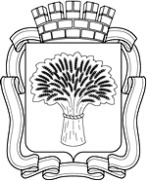 Российская ФедерацияАдминистрация города Канска
Красноярского краяПОСТАНОВЛЕНИЕРоссийская ФедерацияАдминистрация города Канска
Красноярского краяПОСТАНОВЛЕНИЕРоссийская ФедерацияАдминистрация города Канска
Красноярского краяПОСТАНОВЛЕНИЕРоссийская ФедерацияАдминистрация города Канска
Красноярского краяПОСТАНОВЛЕНИЕ05.12.2019 г.№ 1165